nieuwsbrief villA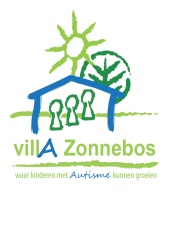 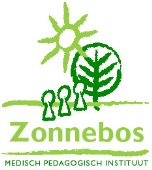                                                         Kaas- en wijnavond op                                                      zaterdag 17 november in                                                      MPI Zonnebos. Welkom!dinsdag 20 november 201818u: ouderpraatavond ASS. De betrokken ouders kregen reeds een uitnodiging. Welkom!woensdag 21 november 2018zonnen-, manen- en planetenklas: zwemmen. Kostprijs: 2 euro (gratis voor leerlingen van geboortejaar 2006).fruitdag: graag een stuk fruit meegeven.activiteiten internaat:pelikaan: knutselen thema Sinterklaas                                                           speelhuis: zwemmenspeelkasteel: sport- en spelnamiddag                                                    bijenkorf: naar de speelgoedwinkel Donderdag 22 november 2018Vandaag gaan we naar de Fun Sinterklaasboekjes halen. Met die boekjes gaan we werken in de klas.vrijdag 23 november 2018fruit-/groentedag: de leerlingen krijgen een stuk fruit of groente op school. Het wordt gesponsord via het project Oog voor lekkers. De school past het resterende bedrag bij.Jij, wij, samen maken we het verschil!                     Patrick Leppens – Directeur MPI 			                       Leen Van Ham – Coördinator MPI     Tel Nummer villA: 03/ 383 12 08Beste ouders,Vanaf 5 november starten we met de actie: Helm op, fluo top!Doel van de actie is het dragen van een helm stimuleren en goed zichtbaar zijn in het verkeer. Zeker tijdens de komende donkere maanden is het heel belangrijk dat iedereen goed zichtbaar is voor auto’s, bussen, trammen… in het verkeer. Vanaf 5 november tot en met de krokusvakantie mag je kind elke ochtend met een fluo - hesje aan de bus  staan. Graag de naam + voornaam van je kind duidelijk in het vestje vermelden.Elke dag dat je kind met het vestje op school aankomt, krijgt hij/zij van de juf of meester een sticker op zijn/haar spaarkaart. Ook tijdens het wandelen/ fietsen/ go- carten op school krijgt je kind, telkens wanneer hij/zij een fietshelm of hesje draagt, een sticker.Als de spaarkaart vol is, krijgt je kind ze mee naar huis en mag hij/zij gratis naar de Zoo of Planckendael of 3 andere bestemmingen, samen met 1 betalende volwassene.Ook zijn er talrijk andere prijzen te winnen, zoals fietshelmen, ijsjes en een klas uitstap voor de school. Dus … helm op en vestje aan van 5 november tot 2 maart! Hopelijk wordt dit een actie die vanaf nu elk jaar succesvoller wordt!